Name: PretorClass: Warlock (Great Old One)Player: Jack HollingsworthExperience: 14.250Next level: 23.000LEVELBackground: CriminalRace: Human (Variant) Size:Medium Height: 5' 11"	Weight: 180Gender: M	Hair: DarkEyes: HazelSkin: SallowAge: 25	Alignment: Neutral EvilAbilitiesFaith: Heretic [Karamaka]SkillsADVDIS      BONUS   NAME (ABILITY)	PROF. EXP.ABILITY	MODIFIER	SAVING THROWPROF. BONUSAbility save DC	+3+6 Acrobatics (DEX)+1 Animal Handling (WIS)13	STRSTRENGTH+1	+1PROFIENCY BONUSCharisma+5 Arcana (INT)+1 Athletics (STR)16	DEXDEXTERITYCON+3	+3SensesPassive PerceptionProficiency Bonus+6 Deception (CHA)+5 History (INT)+1 Insight (WIS)12CONSTITUTION14	INTINTELLIGENCE12	WISWISDOM16	CHACHARISMA+1	+1+2	+2+1	+4+3	+6 Devil's Sight 120 ft		 	 		 	INSPIRATIONLimited FeaturesFEATURE	MAX. USAGES RECOVERY	USAGES3rd level Spell Slots	2	SR Entropic Ward	1	SR+3  Intimidation (CHA)+2 Investigation (INT)+1 Medicine (WIS)+2 Nature (INT)+1 Perception (WIS)+3 Performance (CHA)+3 Persuasion (CHA)+2 Religion (INT)+3 Sleight of Hand (DEX)   Saving Throw Advantages / Disadvantages +6  Stealth (DEX)+1  Survival (WIS)+6 Thieves' Tools (DEX)SPEEDCombat DefenseARMOR BONUSAC DURING REST+3HealthDEX	MISC.Initiative	+SPEEDENCUMBEREDWOUNDS+2+AC	2SHIELD BONUSDEXTERITY MODMEDIUM ARMOR (MAX = 2)HEAVY ARMOR (MOD = 0)STEALTHDISADV.RESISTANCEHP	52CURRENTTEMPORARY HPMAGIC+MAX HIT POINTS6 D 8 + 1I	DC10MISC MOD 1D	+	IIAttacks+MISC MOD 2ATTACKS PER ACTIONRECOVER HALF OF YOUR MAXIMUMHIT DICE AFTER A LONG REST.Actions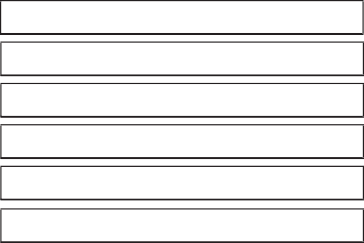 HIT DICED	+LEVEL	DIE	CON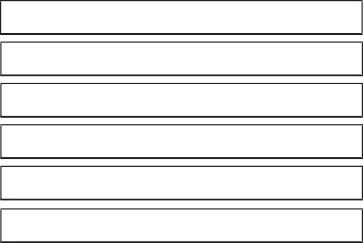 USEDIIIWEAPON / DESCRIPTIONPROF ABILITYRANGETO HIT	DAMAGE	DAMAGE TYPEMAXIMUM OF 1 ACTION, 1 BONUS ACTION, AND 1 REACTION PER TURN.Eldritch Blast	✔ Cha	120 ft.	+6	2×1d10 Force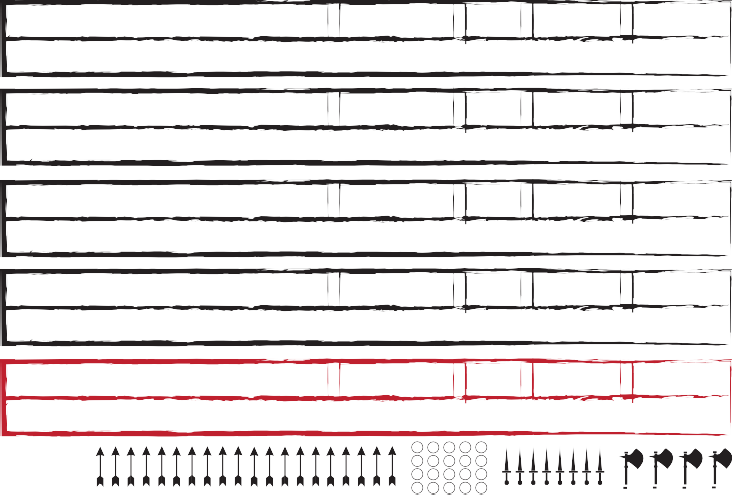 Each d10 is a separate beam requiring separate rolls (PHB 237)Spear	✔ Str   Melee, 20/60 ft.	+4	1d6+1 PiercingThrown, versatile (1d8)Light crossbow	✔  Dex   80/320 ft.	+6	1d8+3 PiercingAmmunition, loading, two-handedDagger	✔ DexFinesse, light, thrownMace +1	✔ StrThe Keller-ManzarekAttack / Cast a Spell Dash / Disengage / DodgeEscape Grapple / Help / HideReady / Search / Use ObjectOverrun / Tumble (or as bonus action)As 1 attack: Disarm / Grapple / ShoveBONUS ACTIONS	REACTIONSSpell: Hex	Opportunity Attack Spell: Hellish Rebuke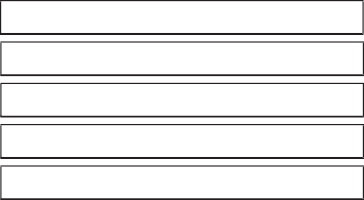 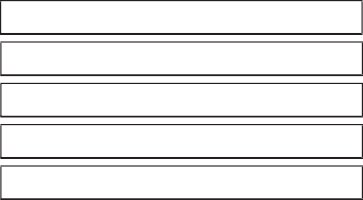 Entropic Ward (when attacked)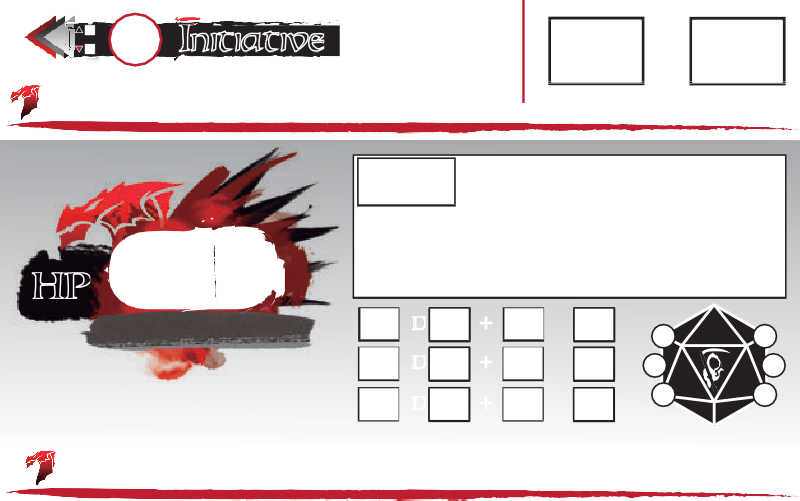 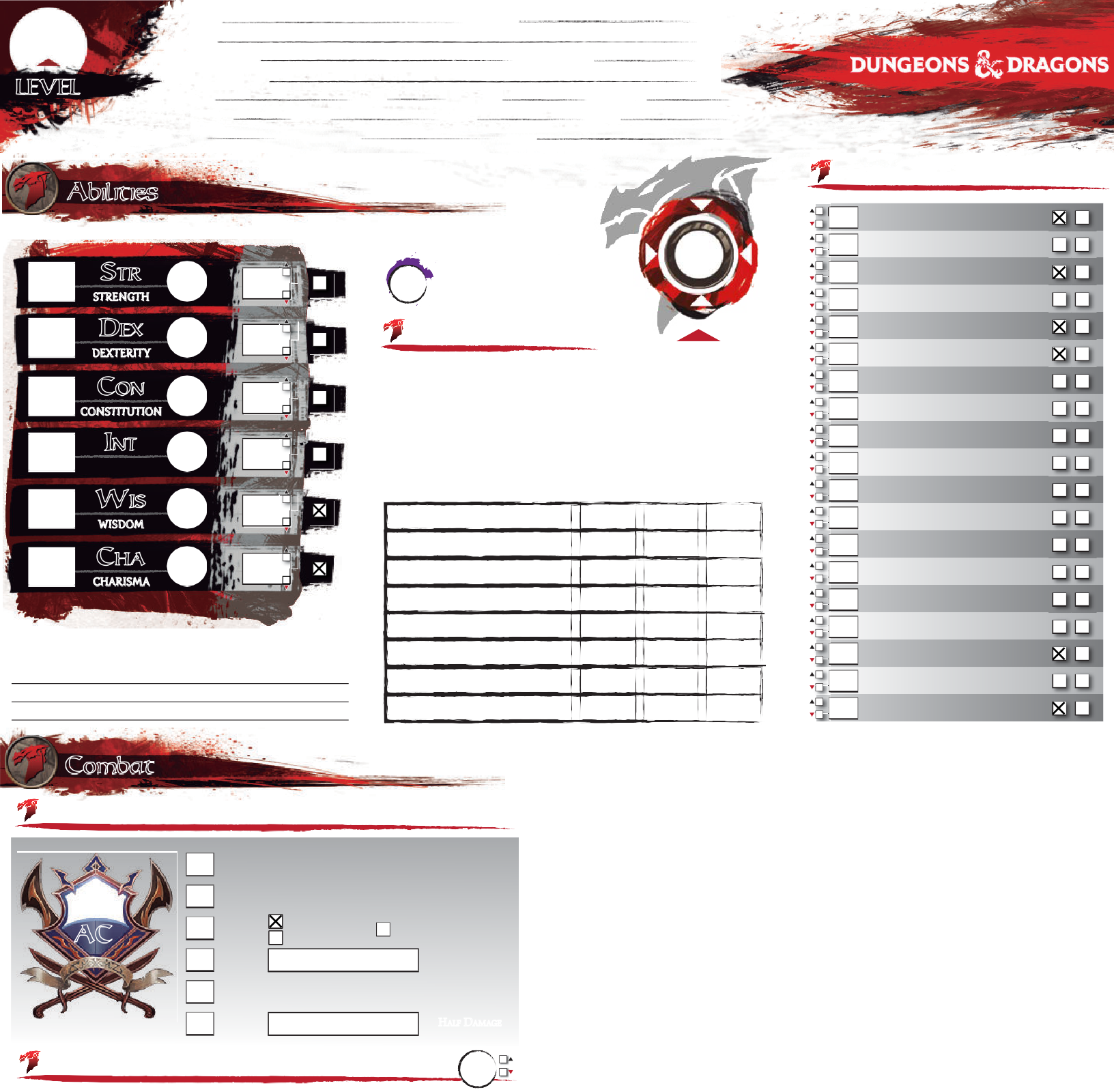 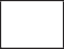 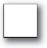 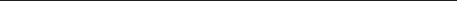 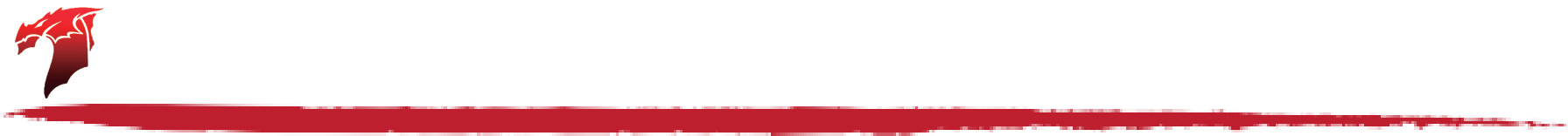 AMMUNITIONFeaturesGet the latest version of this sheet on enworld.org Check out the good stuff, Hired Killer	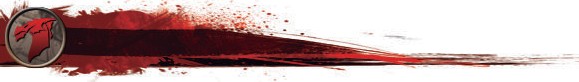 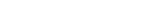 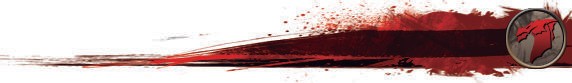 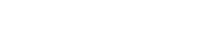 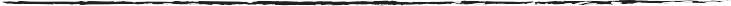  Human (+1 to two different ability scores of my choice)	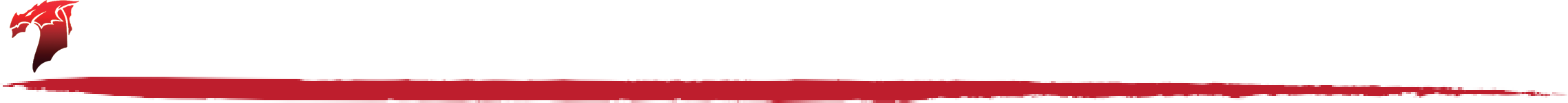  Skills:	    I gain proficiency in one skill of my choice.	 Feat:	    I gain one feat of my choice.	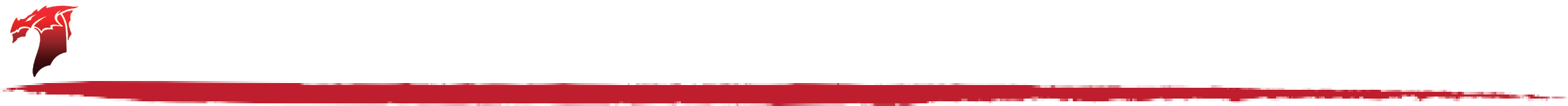 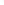 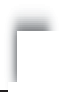 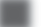 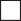 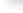 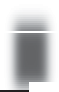 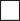 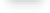 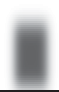 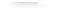 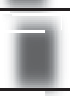 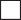 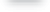 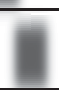 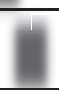 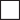  Thorn's Training -"My Armor is a Second Skin" +1 to Dex add Maximum and no	 disadvantage to stealth rolls while wearing chain	 Warlock (Great Old One), level 6: 2 Spell Slots, 3rd Level power	Pact Magic (Warlock 1, PHB 107)	    I can cast warlock cantrips/spells that I know, using Charisma as my spellcasting ability     I can use an arcane focus as a spellcasting focus	    I regain these spell slots on a short rest	Awakened Mind (Great Old One 1, PHB 110)    I can communicate telepathically one-way to any seen creatures within 30 ft of me	Eldritch Invocations (Warlock 2, PHB 107) [3 invocations known]IDEALAspiration: do what it takes to be wealthy	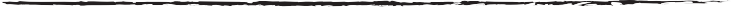 BONDwith an actual Great Old one-pay off a debt by creating a new religion	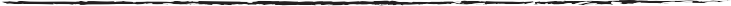 FLAWForget the plan!!!	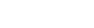 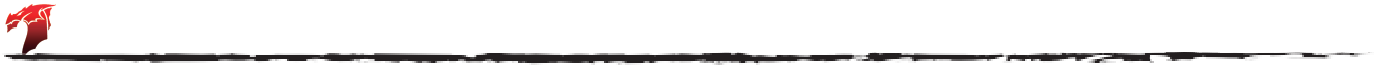 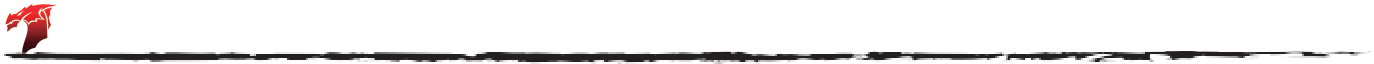     Use the "Choose Features" button above to add Eldritch Invocations to the third page		 	Pact of the Tome (Warlock 3, PHB 107)    I have a Book of Shadows with any three cantrips of my choosing	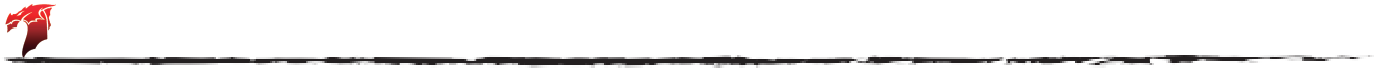     I can cast these cantrips as long as I have the book on my person	  Regardless of the lists they come from, these count as warlock cantrips to me		 	    I can get a replacement book with a 1-hour ceremony during a short or long rest		 	Entropic Ward (Great Old One 6, PHB 110) [1× per short rest]		 	    As a reaction, when I'm attacked, I can impose disadvantage to that attack roll	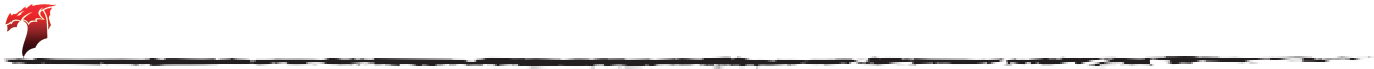     If it misses me, I have adv. on my next attack vs. the attacker during my next turn	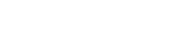 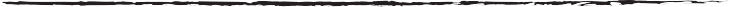  I have a reliable and trustworthy contact who acts as my liaison to a network of other	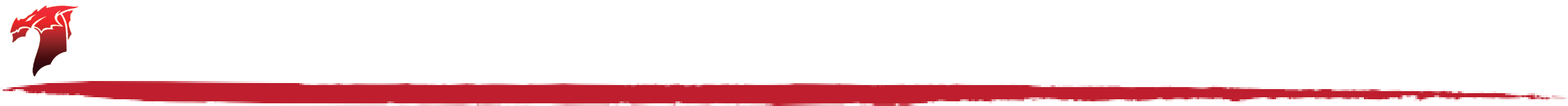  criminals. I know how to get messages to and from my contact, even over great distances; specifically, I know the local messengers, corrupt caravan masters, and seedy sailors who  can deliver my messages. "Oxie"	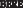 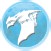 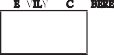 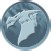 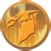 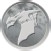 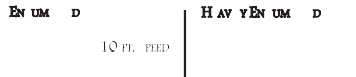 H        AG LI T	TOTAL WEIGHT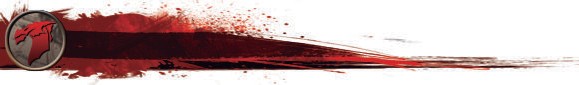 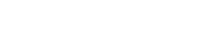 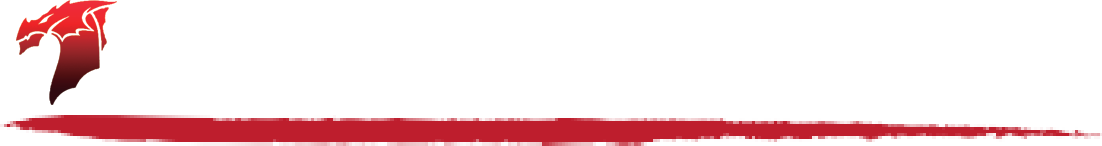 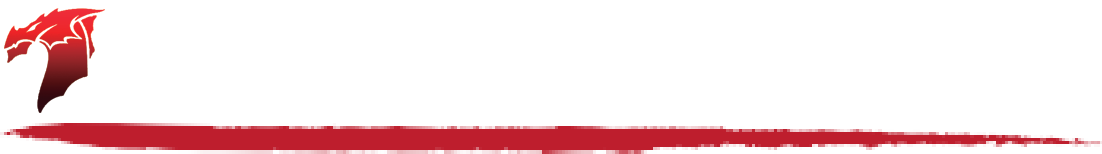 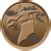 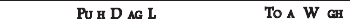 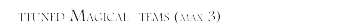 196 -STR × 15 - 30390 lb.SPEED = 5 FT.ER	COPPER LIFESTYLE:CPGEAR & COINS Common		 	 Undercommon   	 	 Dice gaming set  	 	 Thieves' tools		 	©DESIGN BY JAVIER AUMENTE - JAAUVEL@GMAIL.COM; EDITS & FORM FIELDS BY JOOST WIJNEN - FLAPKAN@GMAIL.COM. THE D&D LOGO AND DRAGONS ARE ©WIZARDS OF THE COASTCHARACTER: Pretor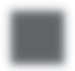 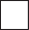 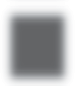 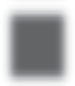 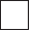 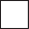 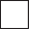 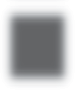 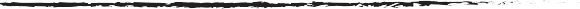 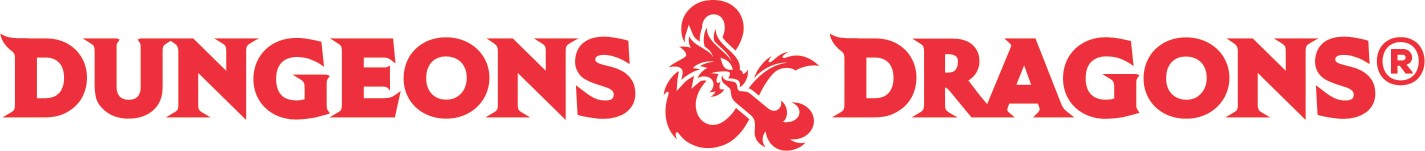 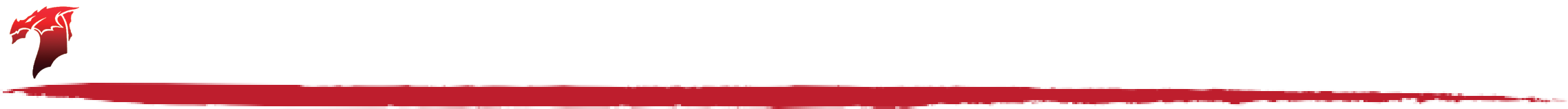 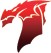 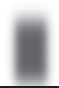  functions as a Hat of Disguise	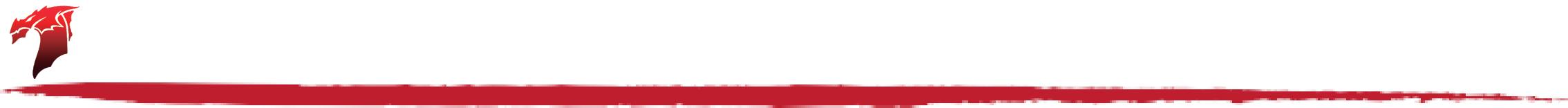 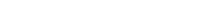  Wa +1, acts as a Spell Focus, Heals up to 3x level in HP (Long Rest to recharge)	 8 charges, casts the spell Fireball	Blinded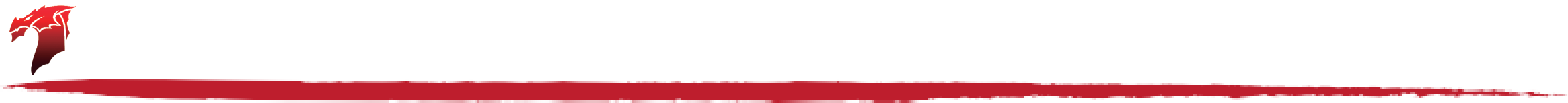 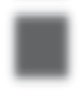 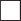 Fail checks involving sight; attacks have disadvantage; enemy attacks have advantage.CharmedCannot harm the charmer; charmer has advantage on any social interaction.DeafenedFail checks involving hearing.FrightenedCheck and attacks have disadvantage when source of fear is in sight; cannot willingly move closer to the source of fear.Grappled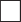 Speed drops to 0.IncapacitatedCannot take actions or reactions.InvisibleCannot be seen (normally); attacks have advantage; enemy attacks have disadvantage.ParalyzedBecome incapacitated; fail Str and Dex saving throws; enemy attacks have advantage; enemy attacks within 5 ft are critical hits; cannot speak, move or take physical actions.PetrifiedBecome incapacitated; become paralyzed; gain resistance to all damage; stop aging; immune to poison or disease; weight increase by afactor of 10.	 	PoisonedAbility checks have disadvantage; attacks have	 	disadvantage.ProneOnly  move  by  crawling  or  stand  up;  attacks	 	have     disadvantage;     enemy     attacks   haveadvantage if within 5 ft or have disadvantage	 	otherwise.RestrainedSpeed drops to 0; attacks have disadvantage; enemy attacks have advantage; Dex savingthrows have disadvantage.	 	Stunned	 	Become incapacitated; fail Str and Dex saving	 	throws; enemy attacks have advantage;  cannot move; can only speak falteringly.UnconsciousBecome   incapacitated;   fall   prone   and drop	 	what   is   holding;   fail   Str   and   Dex   savingthrows; enemy attacks have advantage; enemy	 	attacks within 5 ft are a critical hits.	 	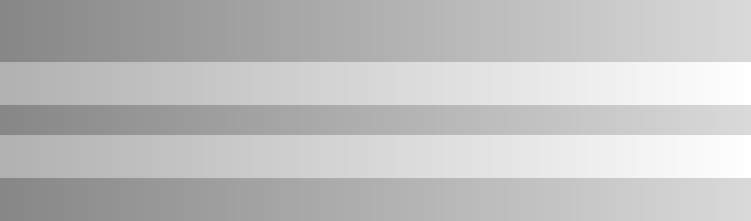 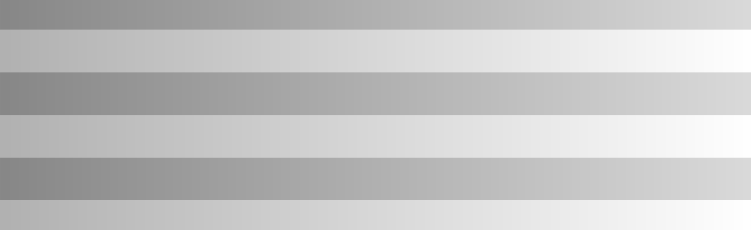 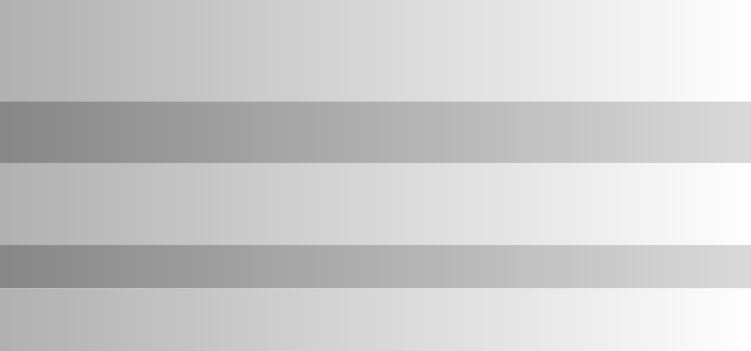 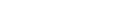 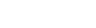 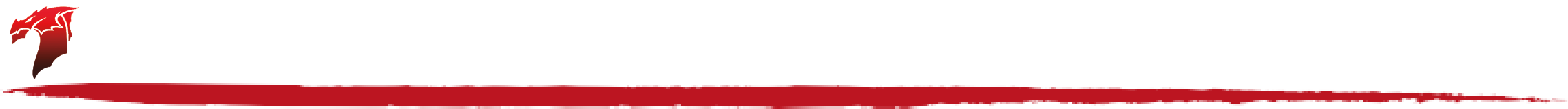 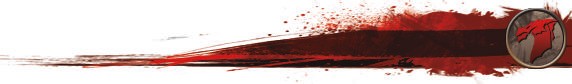 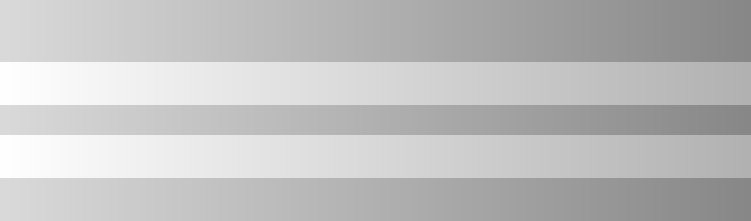 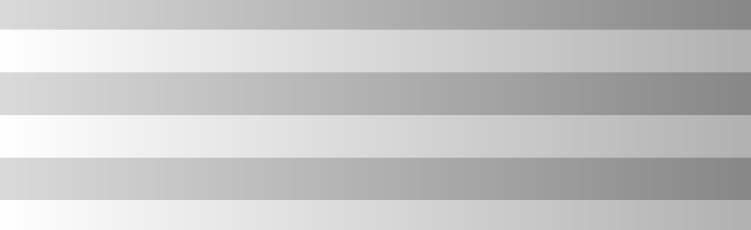 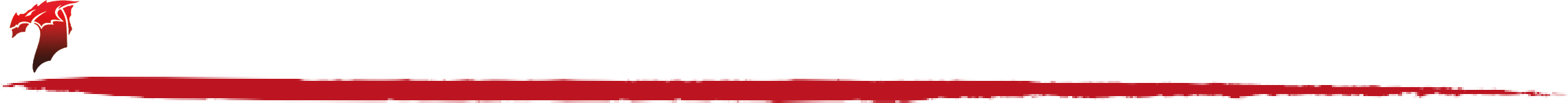 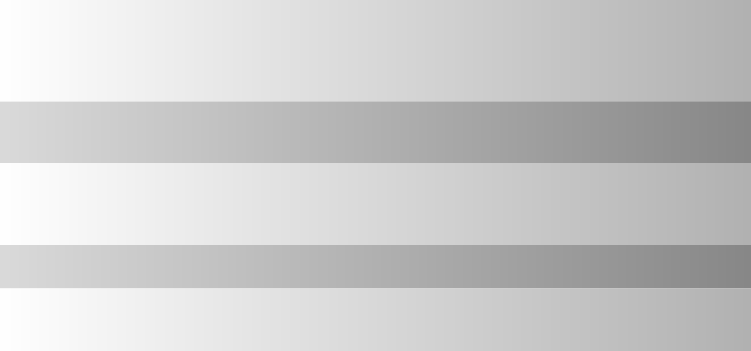 Combat RulesGEDxpalsohrer's Pack ConteAncttsion	You gain youBr uSpregeladra'ss ePxatrcakmCoovenmteennttsthis turn.Backpack1D0i'sSetnrginagge   ActionYour  mo5vemBenatckdpoeascnk’t  provoke  Opportunity  Attacks  for5the rest of the tuBrna.g of 1000 Ball Bearings 	2MDeossdgKeit TinderboxActionDisadvan1tage on Attack Rolls against you. You have Advantage on DEX Saving Throws.STR (Ath1letics) or DEX (Acrobatics) check vs. opponent’s  STRTEosrccahpese Grapple Action(A3thletic1s) chCeacnk dtolebse free of the grappled condition5.FHlaesklpOilActionYo2u give1an aCllryoAwdbvaanrtage on the next Ability Check or Att5ackRoll it makesHvsa.manmoeprponent within 5 ft of you. 	3Hide ActionAction orDEX (StealthP) icthoencksvs. opponent’s WIS (Perception)10che0c.k2.5Win opposingHSoToRd(eAdthLleatincst)ecrhneck to move through oppone2nt’sOverrunBonus Actionspace once this turn. Advantage if you are larger than opponent and disadvantage if you are smaller than opponent.Ready ActionYou choose aDn aaciltyionRyaotuiownisll take in response to a tri1g5ger, us2ingyour ReactioTn.inRdeaedrybionxg a spell requires concentration.	1Search ActionTumble Action orYou search foWr asotmerestkhiinng.(full)	2 	8Win   opposin5g0'DREoXpe(A(chreombapti)cs)   check   to   move2 thr1o0ughBonus ActionUse Object   ActionDisarm   Attackopponent’s space once this turn.You interact with an object.	7You can interact with an object once per turn for free.Weapon attack roll vs. opponent’s STR (Athletics) or DEX (Acrobatics) check to knock one item from its grasp. You have disadvantage if opponent is holding item with two or more hands. Opponents larger than you have advantage. Opponents smaller than you have disadvantage.TOTAL WEIWGHinT STR12(Athletics) check vs. opponent’s STTORTA(LAWthEleIGtHicTs) 9o3r .D5EXGrapple Attack(Acrobatics) check. Can only start grapple with opponents that are up to one size larger than yourself.Other  HoldingTosgether  with  a melee  attack you can  mark the target  of thatMelee Attackattack. Until the end of your next turn, make one opportunity attack against the marked target with advantage without 	expanding your reaction.	Shove    AttackMove Grappled MoveWin opposing STR (Athletics) check to move opponent 5 ft back. Disadvantage if trying to move the opponent to a side.Bring grappled opponent along with you as part of your move action, but can only move half speed unless opponent is two or©DESIGN BY JAVIER AUMENTE - JAAUVEL@GMAIL.COM; EDITS & FORM FIELDS BYmJOoOrSTeWsiIJzNeENs- sFLmAPKaAlNl@eGrMtAhILa.CnOMy. ToHuE .D&D LOGO AND DRAGONS ARE ©WIZARDS OF THE COAST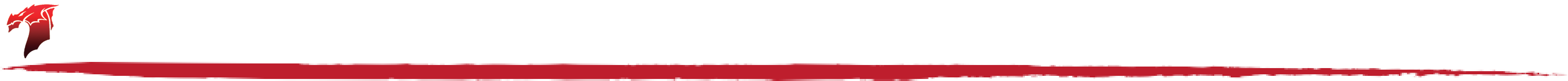 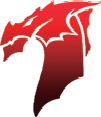 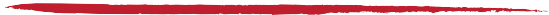 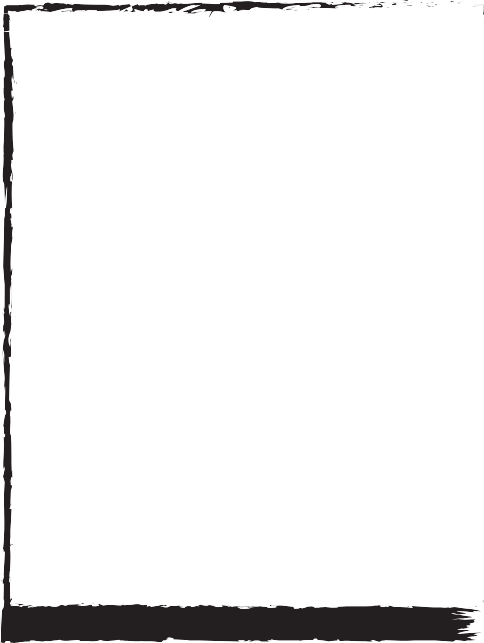 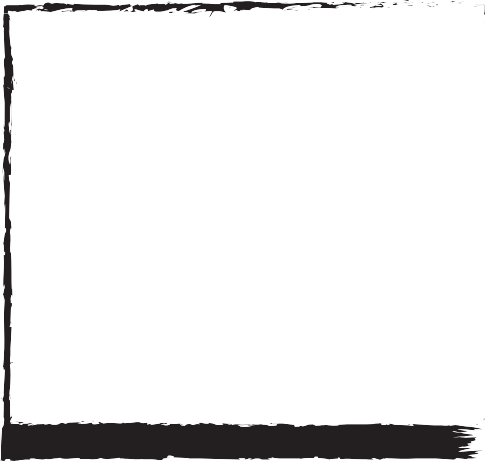 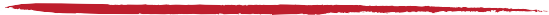 Pretor was born to be a Warlock, but he got his start as criminal. Somewhat strong and quick as well as clever, he was used as a torpedo by the local gang of hoods, until they realized how effective he was. Imagine a menacing street	 prophet, if you will. He has black hair and sallow skin, with piercing hazel eyes. When not on a job, he wears a robe. As to his origin, he was a foundling, raised by a crazy old laudanum addict, who is apparently dead (he did not kill her). After her demise, circumstances turned him to the two-bit local gang and its lifestyle. His philosophy can be found in a number of poems [cf. Rob Zombie lyrics]. He will share this with people if they stay around long enough to listen. His revelations have been best served recently by devotion to Karamaka. This proved to be dangerous when Sir Gavin and his bunch of Avenar amateurs made their sweep of the village.	  He still has a criminal contact as per Criminal character generation. This person is named Oxie. Oxie is the only person who does not deal with Pretor with trepidation or fear. This person is very ambitious and may not still be in the	 original village [but I am leaving this to the DM].	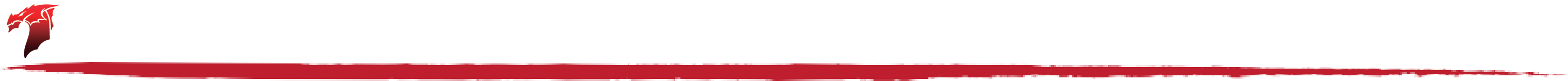  Nesseian Chord	Name: Ji'aa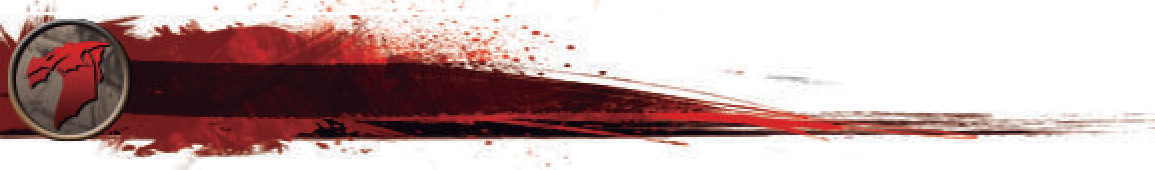 Race: Raven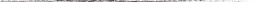 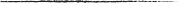 Gender: Female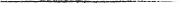 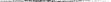 Age: 4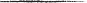 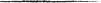 Height: 8"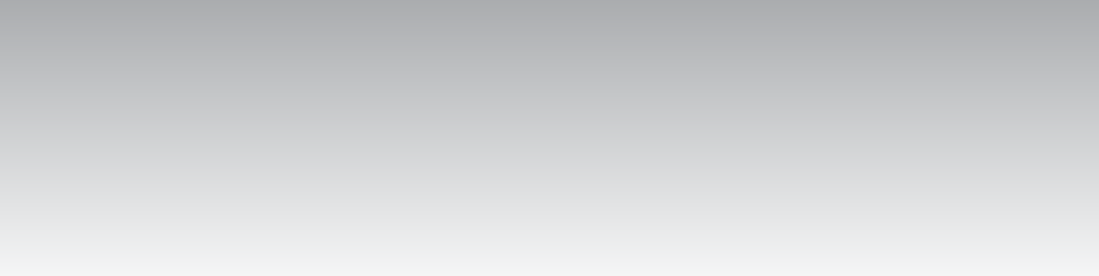 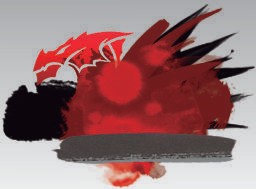 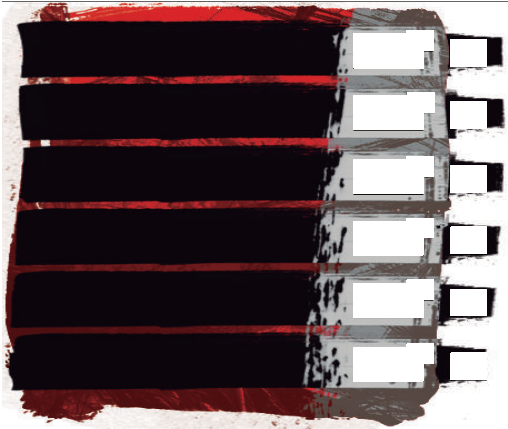 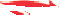 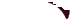 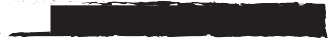 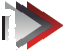 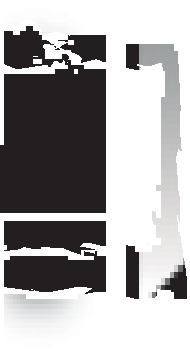 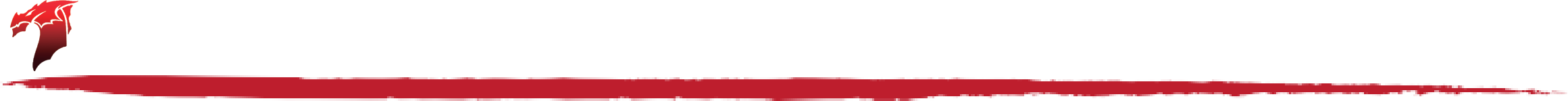 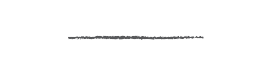 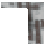 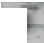 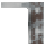 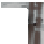 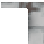 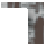 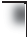 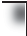 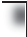 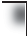 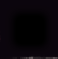 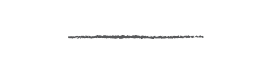 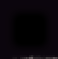 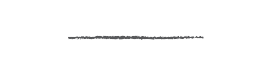 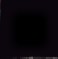 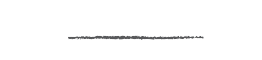 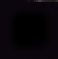 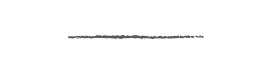 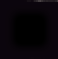 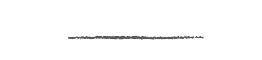 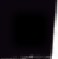 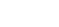 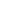 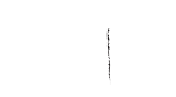 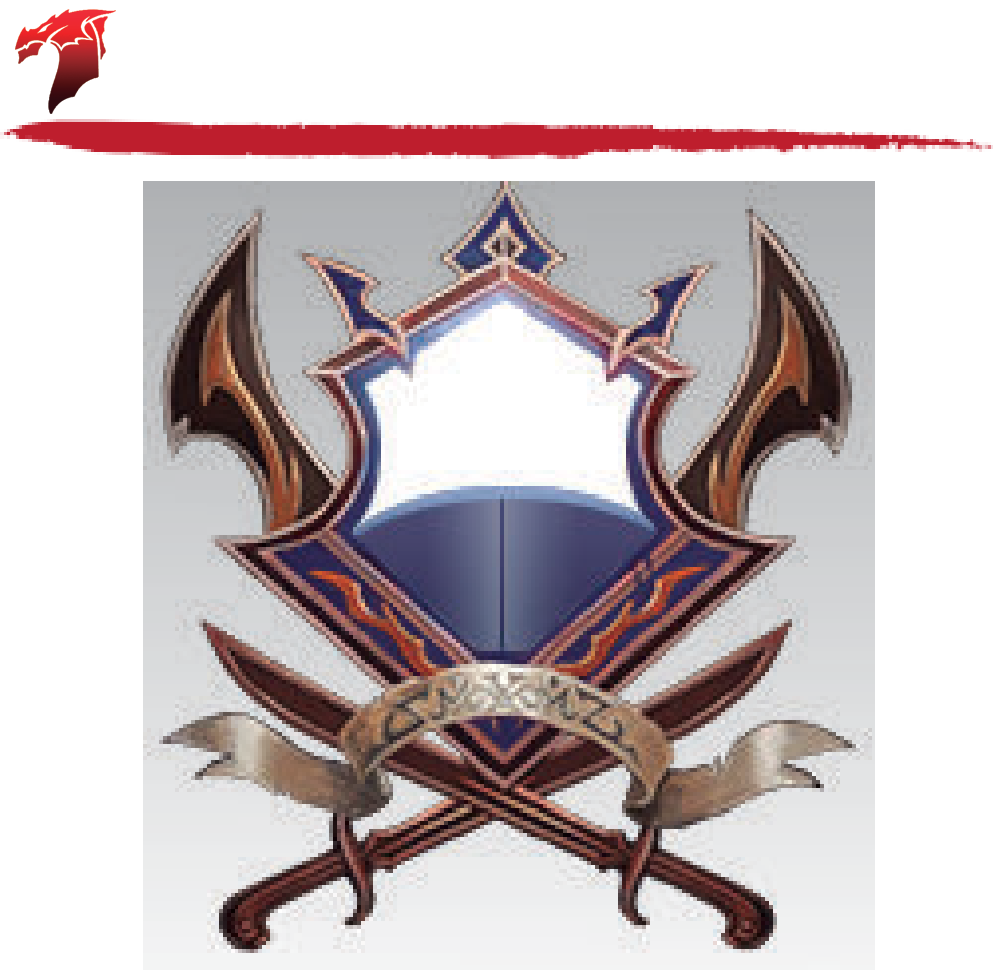 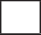 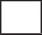 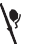 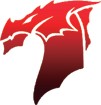 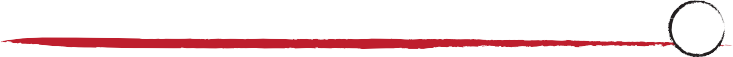 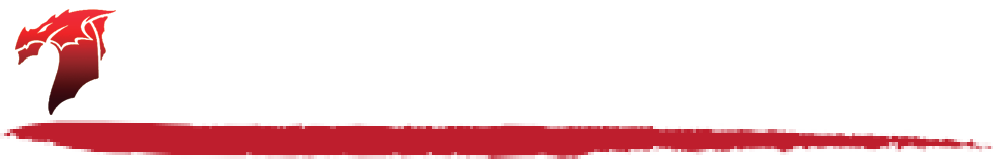 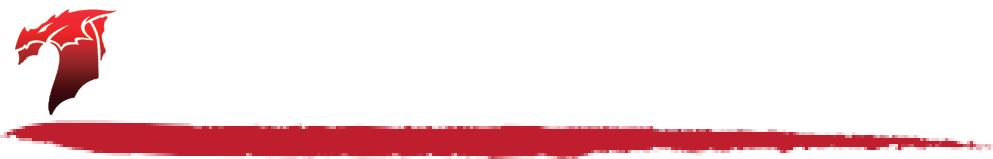 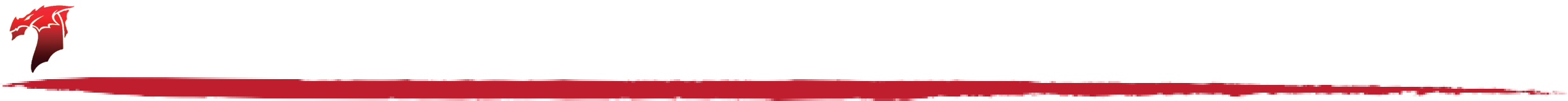 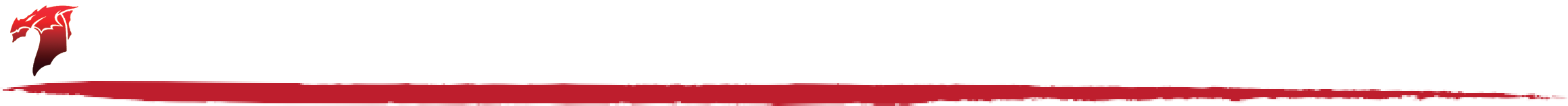 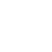 Weight: 2#Size: TinyCan deliver touch spells		 	©DESIGN BY JAVIER AUMENTE - JAAUVEL@GMAIL.COM; EDITS & FORM FIELDS BY JOOST WIJNEN - FLAPKAN@GMAIL.COM. THE D&D LOGO AND DRAGONS ARE ©WIZARDS OF THE COASTA	GWCase w/20 bolts 2.5#Burglar's Pack 186#Herbalist's Kit 3#Light Crossbow 5#Scroll Case 1#4 sheets PaperPouch 1#Blanket 3#Candles5Pen2Sack 1/2#2Longbow 2#Quiver w/20 Arrows 2#Club 2#Dice gaming setTorch 1#6Robes 4#Travelers Clothes 4#Keller Manzarek44